 House Committee Application and Consent Form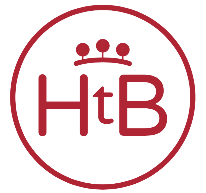 Picture of applicant:House Committee Member Duties:This committee represents the entirety of Huis ten Bosch, including the alumni. This committee is expected to uphold the House Values and the university and the Huis ten Bosch rules and regulations. Every House Committee member, barring the Primarium and Vice Primarium, will be assigned several specific portfolios which they are expected to work on to the best of their ability. All House Committee members are also assigned a section (barring the Primarium) which they are expected to look after, manage and co-ordinate. In addition to the above, this committee is bound to look after the residence in general, and so, you cannot expect to only be responsible for your portfolio and section – this committee is about teamwork and everyone is required to chip in. As per the Constitution of Huis ten Bosch: There are 9 positions available – the Primarium, Vice-Primarium, and 7 House Committee Members. All current Huis ten Bosch residents who have resided in Huis ten Bosch for more than three semesters may apply. If you do not meet these criteria, exemption from this rule may be granted at the discretion of the Election Committee, the Centre for Student Communities, and the University Rules and Regulations. Only candidates who meet satisfactory academic progress requirements for June may stand for election in the House Committee elections in the third term. The term of office for the newly appointed House Committee, according to the University, starts on the first day of the fourth academic term of the year in which members had been appointed and terminates on the last day of the third term of the following year. This is subject to change – the discretion of the University is decisive.This application form must be submitted on time, comply with the relevant requirements and have the required number of nominations (only current residents with voting rights may second House Committee applications). If there is a fault in the application form, the application will be declared null and void, unless the Election Committee consents to allow the Applicant to fix their error based on considerations of fairness and reasonableness. House Committee Member Portfolios:Alumni Relations; Cluster; Communication; Connect (Vensters); Connect Tour (Jooltoer);Critical Engagement and Leadership; Culture; Financial Management; First Year Newcomers; HtBall; HtBingo; HtB Week; Huisfondsdans;Interior; IT, Computers and Sound; Maintenance; Merchandise;Marketing; Rooms and Parking; Seniors; Social; Social Impact; Sport; Sustainability; Transformation; Welcoming.House Committee Member Application:1. Full name:2. Student Number:3. Room number:4. Course and year of study in 2022:5. Involvement:Huis ten Bosch:University:Academically:Sport:Other leadership roles:6. Other relevant information:7. What portfolios are you considering? (Top 5 ranked highest to lowest):1.………………..……………2.………………..……………3.………………..……………4.………………..……………5.………………..……………House Committee Member Motivation for Applying: House Committee Member Nominations:Those nominating this candidate need to provide their full names, student numbers, and signatures. Only current residents with voting rights may second House Committee applications.House Committee Member applications require 4 people to nominate the candidate.Vice-Primarium applications require 6 people to nominate the candidate.Primarium applications require 8 people to nominate the candidate.Nominator 1:Full name:Student number:Signature:Motivation for candidate by nominator:Nominator 2:Full name:Student number:Signature:Motivation for candidate by nominator:Nominator 3:Full name:Student number:Signature:Motivation for candidate by nominator:Nominator 4:Full name:Student number:Signature:Motivation for candidate by nominator:Nominator 5:Full name:Student number:Signature:Motivation for candidate by nominator:Nominator 6:Full name:Student number:Signature:Motivation for candidate by nominator:Nominator 7:Full name:Student number:Signature:Motivation for candidate by nominator:Nominator 8:Full name:Student number:Signature:Motivation for candidate by nominator:House Committee Consent Form:To apply for the position of House Committee member (which includes the positions of Primarium and Vice-Primarium), you have to agree to and comply with the Consent Form below. Once signed, you will be bound by the terms hereunder.If I am elected as a House Committee member for Huis ten Bosch: I recognize that I have been given a great privilege. It is my duty to serve the House above myself and to lead with integrity and honesty. I will uphold the House Values, the Huis ten Bosch Constitution, and the relevant University and Huis ten Bosch rules and regulations in all things that I do. If I face conflict in my role as a leader, I will bear in mind the House Values, I will maintain confidentiality unless disclosure is absolutely necessary, and I will not force my own beliefs, opinions, or ideals on others. As a leader, I will remain as unbiased as possible, and if I am in danger of overstepping professional boundaries, I will rescind myself from the matter and hand the matter to a better-suited House Committee Member.I understand that I may not be given the portfolios I desire but that I am bound to do my best regardless. I am aware that the House Committee functions as a comprehensive whole, and so teamwork and mutual respect are paramount. I understand that friendships fall outside the sphere of my job as a House Committee member and I will therefore treat all residents equally, with inherent dignity and with respect. In my capacity as a House Committee Member, I will aspire to the ideals of transparency, transformation, and inclusivity. All House Committee member decisions must be made with due regard to their impact – leaders must be responsible, accountable, and ethical. I am a representative of Huis ten Bosch and so I will endeavour to uphold the reputation and values of Huis ten Bosch. I understand that if I fail in my duties as a House Committee member, disciplinary action may follow. As a House Committee member it will be my responsibility to be up to date with the Huis ten Bosch Constitution, and the relevant University and Huis ten Bosch rules and regulations. It will be my duty to read and understand these documents. In conclusion, I acknowledge that this is a servant-leadership position and that I am a representative of Huis ten Bosch. I will represent and serve Huis ten Bosch to the best of my ability. By signing here, I _______________________________________________ (full name), ________________________ (student number), acknowledge that I have read and understood this document and that I consent to it in full. CENTRE FOR STUDENT STRUCTURES AND COMMUNITIES DECLARATIONNOMINATION TO HOUSE COMMITTEE/MENTORSAll candidates for the House Committee/Mentors must complete this form before the election.I, ……………………………………………, the undersigned, hereby declare:1. That I understand and accept that, should I be elected to the House Committee or as mentor and my academic record after the November examinations does not comply with the University’s HEMIS requirements for readmission to the residence, I cannot continue in my capacity as House Committee member or mentor. (This standard also applies to students in PSO wards.)2. That I intend to return to Stellenbosch University and the residence/PSO ward next year, and that I am not aware of any circumstances that make my return uncertain.3. That my academic and/or other activities next year will not be of such a nature that I will not be able to fulfil my duties.4. That, if elected,4.1. I will serve the best interests of the entire House/PSO ward, the Cluster and the University to the best of my abilities in my capacity as House Committee member or mentor, and4.2. That I am familiar with and committed to the Statute of the University, all laws of the country, and the regulations, rules and requirements of the University.5. That I will accept service as House Committee member or mentor for the period as determined by the University and therefore am free to accept this nomination.6. That I undertake to conscientiously fulfil my duty as safety representative.7. That I will be available for training to fulfil my duty as House Committee member or mentor.8. That I realise the importance of the Welcoming period for the University and undertake to conscientiously comply with the policy in this regard, and specifically with the values of hospitality, kindness and dignity.SIGNATURE: ………………………………………………………………………….…….………STUDENT NUMBER: ………………………………………………………………………………DATE: …………………………………………………………………………………………………NB: This declaration must be signed in the presence of the Resident Head or Visiting Head. The forms of the successful candidate must be retained by said head for the duration of the House Committee or Mentor term.RESIDENT HEAD / VISITING HEAD: …………..…………………DATE: ….…….……All applications must be submitted by Sunday 15 August at 23:59 via email, to the Chairperson of the Election Committee, Antoinette Mouton, at 21575231@sun.ac.za.Please see the Huis ten Bosch Constitution 2021 for further enquiries.Applicant (nominee) stands for:Applicant (nominee) stands for:Applicant (nominee) stands for:YesNoPrimariumVice-PrimariumHouse CommitteeNominee stands for:Nominee stands for:Nominee stands for:YesNoPrimariumVice-PrimariumHouse Committee